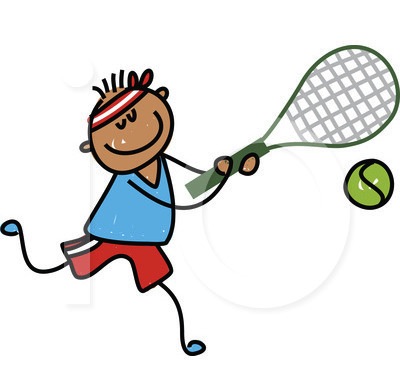 St Peters Primary SchoolMini Tennis 2019Mini Tennis is FUN for young children encouraging balance, agility and hand eye co-ordination with racket and ball skills at an early ageA five week course will run on Thursdays after school starting on the 27th June 2019.Dates:    Thursday 27th June – 25th JulyTime:      3.30 - 4.30pmCost:       £25Coach:    Sue Davies    (Head Coach)   Heswall Tennis ClubPlaces are limited so please book early by returning the form with the payment of £25 to school.-----------------------------------------------------------------------------------------------------------Name……………………………………..Date of birth…………………..Medical Conditions…………………………………………….I wish to attend the Mini Tennis sessions on Thursdays and enclose £25(Cheques payable to Sue Davies)Signature…………………………………………Parent/Guardian